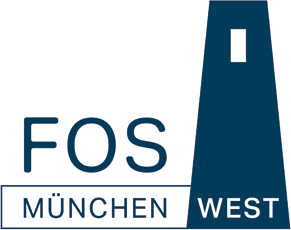 STAATLICHE FACHOBERSCHULEMÜNCHEN-WESTAusbildungsrichtung 
Internationale WirtschaftFACHPRAKTISCHE AUSBILDUNGAusbildungsnachweisNachname, Vorname2023 / 2024GeburtsdatumSchuljahrKlasse